NEWS 10 Jan 2020CRU Wire and Cable Conference makes London debutConferences & Events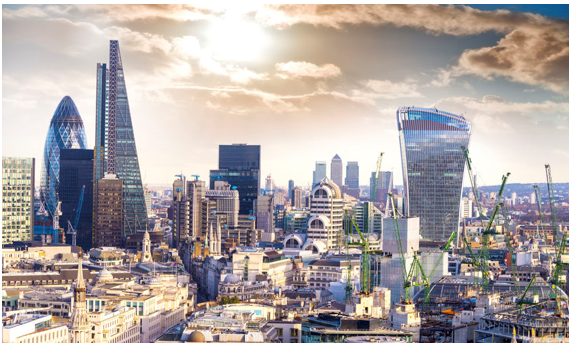 CRU, leading provider of cable news, analysis and consulting is to hold its 14th CRU Wire & Cable Conference on June 8-10, 2020. Attracting over 200 key executives, the conference is well established as the premier meeting place for the world’s cable makers and the insulated wire and cable supply chain.The event is set to take place in London for the first time in its history, close to CRU’s headquarters and promises to draw on even more market expertise from across the wider CRU business to the interactive discussions and networking during the conference.As a hub for transport and trade, the agenda will be packed with presentations from leading global producers and consumers of wire & cable products for the energy, communication, transport and automotive sectors; and representatives from across the copper, aluminium, optical fibre and associated materials supply chains.Streamed sessions will allow for more in-depth discussion on insulated, winding and other specialty wire and cable products produced from copper, aluminium and optical fibre, coatings and the other materials and inputs that impact the bottom line for wire and cable producers, consumers and their supply chain.As with previous years, the conference will take in the perspectives of cable makers from around the world, as well as distributors and other industry thought-leaders on the challenges and opportunities that they see in specific regions or specialty products markets.The conference also represents a chance to see the latest wire & cable designs and technical innovations that have been applied to improve performance, increase efficiency and sustainability. In addition to an agenda packed with 12 sessions and 30+ speakers, delegates can meet with industry peers and customers from across the wire & cable industry during the frequent networking opportunities.The CRU Wire & Cable Conference will be held on 8-10 June 2020 at Leonardo Royal London St Paul's, London, England. For further information please visit http://bit.ly/2QZtUEW